Анализ работымуниципального бюджетного дошкольного образовательного учреждения«Детский  сад  им. С. Билимханова» с. Новый-БенойГудермесского муниципального района»за  2020-2021 учебный год.                                                с.Новый-БенойМБДОУ «Детский сад  им. С. Билимханова с.Новый-Беной» Гудермессого муниципального района функционирует с 2016 года. Здание детского сада  построено в 2016 году по проекту, двухэтажное, светлое, автономное отопление, вода , канализация, сантехническое оборудование в удовлетворительном состоянии. Групповые комнаты и спальные комнаты отделены друг от друга. Каждая группа имеет свой вход и пожарный выход. Имеются музыкальный и физкультурные залы, методический кабинет, кабинет психолога, учителя-логопеда.Кухня обеспечена необходимыми наборами оборудования (бытовой холодильник– 2 штуки, электроплита – 2 штуки, морозильник-2штуки,  газовый котел.В прачечной имеются 2 стиральные машины с автоматическим управлением, центрифугой, сушильным барабаном, сушильная машина                       – 1, утюг - 1.Медицинский кабинет оборудован, имеет изолятор, смотровую.Территория детского сада занимает 6958  кв. м., площадь помещений  - 1315  кв. м. Для каждой группы есть отдельный участок, на котором размещены игровые постройки, строятся теневые навесы.В МБДОУ «Детский сад им. С. Билимханова  с.Новый-Беной»                           в  2020-2021 учебного года функционировали 9 групп      со списочным составом 286 детей из них:             2. Структура управления образовательным учреждением.  Нормативно-правовая  база ДОУ.Конституция  Российской  Федерации.Конституция  Чеченской  Республики.Конвенция  о  правах  ребенка.Федеральный Закон    «Об  образовании в РФ».Закон  ЧР  «Об  образовании в ЧР».Решения  и  приказы  органов управления образованием  всех уровней.Законодательные   и      иные     нормативно  правовые     акты   органов государственной  власти   и  управления  ЧР.Локальные  акты. Формы   и структура   управления.Формами   самоуправления  ДОУ  являются:- Общее собрание МБДОУ;-  Совет   педагогов   МБДОУ;- Родительский комитет МБДОУ.      Таким образом, в ДОУ реализуется  возможность  участия  в  управлении   детским    садом    всех    участников  образовательного  процесса.  Заведующий детским   садом    занимает  место координатора стратегических направлений.       В детском саду функционирует  Первичная профсоюзная организация.Вывод: в  ДОУ   создана    структура    управления   в    соответствии                             с  целями и  содержанием работы учреждения, обеспечиваются   государственные      гарантии   и    социально-правовая    защита  прав детей,   соблюдаются       права   участников    образовательного   процесса.Педагогическим коллективом ДОУ в 2020-2021 учебном году были намечены следующие задачи: Задачи:1.  Продолжать работу по развитию речи с использованием разных форм и методов работы и современных технологий.2. Совершенствовать работу по развитию элементарных математических представлений, используя методические приемы, сочетающие практическую и игровую деятельности.3. Формирование нравственно – патриотических качеств, толерантного  сознания и поведения дошкольников.Для успешного решения этих задач нами проведена определенная работа: Поставленные задачи решались  в разных формах методической работы:педагогические советы;семинары-практикумы;педчасы;открытые просмотры;мастер-классы;смотры-конкурсы;  консультации;самообразование  педагогов.Образовательный и квалификационный уровень педагоговКадровое обеспечение деятельности ДОУ.      Методическая   работа  в  ДОУ  в  целом  оптимальна  и  эффективна,  имеются позитивные изменения профессиональных возможностей кадров и факторов, влияющих на качество воспитательно-образовательного процесса в ДОУ:все воспитатели понимают суть происходящих в дошкольном образовании  изменений; у всех сформирована внутренняя мотивация к обновлению образовательного процесса в ДОУ  в соответствии с ФГОС ДО;62% педагогов используют в работе с детьми личностно-ориентированную модель взаимодействия;82% педагогов владеют персональным компьютером,   52% активно используют информационно-коммуникативные технологии в своей профессиональной деятельности; 38% педагогов, содействуя развитию внешних связей, активно участвовали в различных мероприятиях города.                                                                Но вместе с тем, в деятельности отдельных педагогов ДОУ сохраняются негативные стереотипы (учебно-дисциплинарная модель при проведении образовательной деятельности, авторитарный стиль в общении с детьми), имеются определенные проблемы (недостаточно верное понимание сути совместной со взрослым и самостоятельной деятельности детей, комплексно-тематического планирования, интеграции; трудности в овладении новыми способами организации образовательной деятельности).   
Педагоги   ДОУ   повышают свое    мастерство в  ходе прохождения аттестации,    повышения     квалификации,  в самообразовании.  Сведения о педагогических  кадрах  МБДОУ.Вывод:  МБДОУ укомплектовано кадрами  полностью. Педагоги детского сада повышают свой профессиональный  уровень, посещают методические  объединения, знакомятся   с опытом   работы  своих  коллег и   коллег  других дошкольных   учреждений.     Содержание и организация образовательного процесса было построено в соответствии с образовательными  областями: физическое  развитие, социально-коммуникативное  развитие, познавательно развитие, речевое развитие,  художественно-эстетическое  развитие.                                   Образовательные задачи решаются не только в ходе организованно образовательной деятельности, но и в процессе  режимных моментов, в совместной деятельности детей с педагогом, в самостоятельной деятельности детей и  в совместной деятельности с семьей. Материально-техническое обеспечение ДОУ.      Развивающая среда в МБДОУ выступает не только условием творческого саморазвития личности ребенка, фактором оздоровления, но и показателем профессионализма педагогов.          На   территории  ДОУ    расположены   беседки. Помещение  и  участок учреждения  соответствуют    требованиям    СанПиНа,  нормам    и   правилам пожарной     безопасности.   Территория   детского  сада    ровная,   озеленена насаждениями   по    всему    периметру, имеются   различные виды деревьев и кустарников. Для прогулок детей оборудованы игровые площадки, на которых находятся    качели   и другой игровой инвентарь. В   достаточном    количестве  выносное оборудование   для    развития    двигательной    активности детей и проведения спортивных игр на участках. Организация среды на участках обеспечивает экологическое воспитание и образование детей (размещены  клумбы,   огороды,  искусственное  озеро  ). Оборудована     площадка    по     обучению     детей      правилам      дорожного  движения.   «Детский  сад им. С. Билимханова» отвечает всем гигиеническим и санитарным требованиям: требования  к   условиям и режиму воспитания,  обучения  детей  в  ДОУ,   температурный  и световой   режим   соответствует    требованиям СанПиНа. Здание    снабжено системой    автономного   отопления    и     вентиляцией,    водопроводом.   Все эксплуатационное  оборудование    ДОУ  находится    в    исправном,     рабочем состоянии.      Предметная   развивающая   среда    ДОУ    оборудована   с    учетом возрастных особенностей   детей. Все элементы  среды связаны   между   собой     по содержанию, масштабу  и художественному  решению.В    ДОУ    имеются:кабинет заведующего; методический кабинет; медицинский кабинет;кабинет  психолога;кабинет  логопеда музыкальный  зал;физкультурный зал;игровые  комнаты;спальные  комнаты;пищеблок;ванные  комнаты  для  проведения  закаливающих мероприятий.     В течение года решалась задача оснащения предметно-развивающей среды. В начале учебного года проведена большая работа по ее созданию с учётом требований ФГОС ДО,  и  реализуемой образовательной программы.   Образовательная среда создана с учетом возрастных  возможностей  детей, индивидуальных особенностей  воспитанников и конструируется таким образом, чтобы в течение дня каждый ребенок мог найти для себя   увлекательное занятие. В каждой возрастной группе  созданы  необходимые условия для самостоятельной, художественной, творческой, двигательной деятельности, оборудованы «уголки», в которых размещен познавательный и игровой материал в соответствии с возрастом детей.  Игровое оборудование расположено целесообразно, доступно для детей, игрушки подобраны в соответствии с возрастом и имеют развивающую направленность.      Уделяется  особое внимание  и  эстетическому оформлению   помещений, так  как    среда играет большую роль в формировании личностных качеств  дошкольников. Ребенок находится  в  детском саду весь день, и необходимо, чтобы   окружающая обстановка радовала его, способствовала    пробуждению    положительных    эмоций,   воспитанию хорошего вкуса.         Во всех возрастных группах   красивая детская мебель.  Мебель и игровое  оборудование    подобраны  с   учетом санитарных и психолого-педагогических требований. Вывод:  предметно – развивающая среда в  детском саду оборудована с учётом возрастных особенностей детей. Все элементы среды связаны между собой по содержанию и художественному решению.Анализ  выполнения  годовых  задач.     Воспитание  и  обучение  детей  дошкольного  возраста  в ДОУ единый,  целостный,  педагогический    процесс,  который осуществляется  на  протяжении всего  пребывания  ребенка    в  дошкольном  учреждении   во  всех  видах  его  деятельности  и  направлен   на  осуществление  задач всестороннего  развития  личности  ребенка.   В целях  реализации  первостепенной  задачи  проведены  мероприятия:          Формирование правильной речи является одной     из  основных   задач дошкольного образования. В связи  с этим  перед педагогами  встал вопрос создания оптимальных психолого-педагогических условий для полноценного речевого развития детей. С   целью  решения     данной проблемы  в  годовой    план   ДОУ  включена задача речевого развития  дошкольников. Решение поставленной задачи   осуществляется через различные мероприятия с детьми, педагогами и родителями. Цель у всех участников педагогического процесса едина – поиск эффективных  приемов   повышения    качества   речевого  развития  детей.  Работу по организации полноценной речевой деятельности детей строили с одной стороны как систему игровых   упражнений   и  заданий, направленных   на    развитие умений    активно слушать и правильно перерабатывать информацию, говорить самому, с другой стороны – использовать  инновационные  формы  работы.  Воспитатели  ДОУ ведут  целенаправленную  работу по   развитию речи детей. Особое  внимание  обращено  на  обучение   детей устной  связной  речи,  на  создание   системы проведения   ООД   по  развитию  речи,  формирование  интереса  и  потребности  прослушивания  художественных  произведений.   Дети,  среди  них  особо  следует  отметить  воспитанников   старших  и  средних  групп,  в     большинстве  хорошо    понимают  русскую  разговорную   речь,  могут     выразить     свою   мысль,  знают  много  стихов,  сказок,   потешек.       Проведенный тематический контроль   по  теме:  ««Речевое  развитие  детей» показал,  что  в  группах оборудованы уголки книг с подбором художественной литературы, имеются дидактические игры, согласно возрасту. Оборудованы уголки для театрализованной деятельности.  Педагоги используют инновационные  технологии, согласно программным требованиям.                Для  реализации   задачи  речевого  развития  дошкольников проведены мероприятия:  Вывод: Анализ показал, что проблема развития речи дошкольников актуальна , что подтверждают результаты мониторинга.  У многих детей не сформирована связная речь, признаками которой  являются содержательность, логичность, последовательность. У большинства детей особенно в младших группах существует проблема развития звуковой стороны речи, которая является не только предпосылкой формирования грамматического строя речи, обучения грамоте, но и показателем речевого развития ребёнка в целом. Поэтому некоторые дети испытывали трудности в изложении материала.Проведенный анализ диагностики по развитию речи детей на конец учебного года, позволяет отметить, что для достижения высоких результатов в этом направлении необходимо продолжать работу в системе.         Два раза в год в рамках педагогической диагностики по «ФЭМП» педагогами проводится оценка индивидуального развития детей по 5 разделам: «Количество и счет», «Величина», «Форма», «Ориентировка в пространстве» и «Ориентировка во времени». Весь процесс математического развития дошкольников строится на главном принципе ФГОС –индивидуализации обучения (индивидуальная работа с детьми, испытывающими затруднения или проявляющие способности в математическом развитии).   Для  осуществления   задачи  по  познавательной активности через развитие элементарных математических представлений.Вывод: подводя итог вышесказанному, можно утверждать, что педагогический процесс по математическому образованию в ДОУ имеет определенную систему. Формы, способы и приемы формирования математических представлений у детей достаточно разнообразны иосновываются как на традиционных подходах, так и на современных технологиях.   Для  осуществления   задачи  по  нравственно-патриотическому воспитанию проведены следующие мероприятия:   Вывод : Прослеживается система в планировании работы педагогов по нравственно-патриотическому воспитанию. Педагоги воспитывают у дошкольников любознательность, чувство любви и привязанности к своей семье, к родному дому, к своему народу, его обычаям, традициям в разных видах деятельности. Работа педагогического коллектива по воспитанию патриотических чувств у детей дошкольного возраста ведется планомерно, целенаправленно, систематически.Анализ групп  здоровья  детей:      Анализ адаптационного периода показал, что   адаптация    детей    прошла успешно. Это говорит   о    том, что спланированная    работа   коллектива была построена правильно, с   учетом индивидуальных возможностей ребенка и была направлена    на   создание     благоприятных условий    для     безболезненного привыкания   к режиму детского сада  и  вхождения в коллектив сверстников.Вывод: проведенные мероприятия  способствовали соблюдению рационального  двигательного  режима в  группах с учётом возрастных и индивидуальных особенностей развития детей,   сохранению  и  укреплению здоровья детей.       Мониторинг усвоения разделов программы проводился согласно годовому плану  работы, основной общеобразовательной программы  МБДОУ, составленный  в  соответствии  с  требованиями  ФГОС ДО.           Проведен  мониторинг старшим воспитателем  Ж.И.Мидаевой,   воспитателями групп, инструктором   ФИЗО  С.А.Берсункаевой,    музыкальным  руководителем М.М.Бахаевой с целью выявления   уровня   освоения  основной общеобразовательной программы, выстраивания индивидуальной работы с детьми на основе выявленных показателей.  Выполнение  образовательной  программы:Сравнительный анализ составлен на основе структурированного диагностического материала. Проводится только с целью самоанализа эффективности педагогической деятельности.  Вывод:  подводя итоги выполнения основной образовательной программы показатели в таблице  свидетельствует о положительной динамике в развитии детей ДОУ, а также о том, что в основе организации воспитательно-образовательного процесса ведущее место занимает непрерывное накопление ребенком опыта деятельности и общения в процессе активного взаимодействия с окружающей средой, общения с другими детьми и взрослыми при решении задач и проблем в соответствии с возрастными и индивидуальными особенностями.Таким образом, взаимный просмотр ООД, проведение открытых мероприятий в течение года, результаты контроля, данные диагностики позволяют сделать выводы о системном и интегрированном  подходе в воспитании и обучении детей дошкольного возраста.     Педагогический коллектив ДОУ использует  спектр методов и приемов воспитания и обучения детей, направленных на повышение уровня развития детей и улучшение их подготовки к школе, но, безусловно, одной из актуальных проблем остается индивидуализация образовательного процесса. Решение ее предполагается за счет проектирования индивидуальных образовательных маршрутов  в новом учебном году.Организация методической работы.   Методическая работа осуществлялась согласно плану  работы  2020-2021 учебного года. Анализ    работы показал, что все мероприятия способствовали реализации поставленных задач. Проведены следующие педагогические советы:         1. «Готовность к новому учебному году»;          2. «Использование новых технологий в работе по развитию речи дошкольников»  3.Формирование математических способностей. Способы и формы работы  4. Организация    работы     по нравственно-патриотическому воспитанию    детей      дошкольного возраста в условиях ДОУ».  5.«Подведение  итогов  деятельности  ДОУ  за  2020-2021 учебный год».  На педсоветах использовались интересные формы работы: игры-викторины, выступления , выставки, мастер-классы.       Обучение педагогов проводились через разнообразные  формы  работы:       -педагогические  часы   «ФГОС ДО. Особенности построения образовательного процесса», «Взаимодействие с семьями воспитанников», «Профессиональная компетентность педагога ДО», «Самообразование педагогов;  -семинары «Речевое развитие дошкольников», «Повышение мастерства педагогов ДОУ по организации работы в процессе формирования элементарных математических представлений у дошкольников», «Особенности нравственно-патриотического воспитания детей дошкольного возраста»-анкетирование  педагогов    с   целью    изучения   профессиональной компетентности  педагогов,  выявления  их затруднений.         С педагогами ДОУ проведены  проблемные тематические консультации согласно  плану  работы.Были организованы смотры-конкурсы:- смотр-конкурс «Зимний участок»; «Воспитатель-года»; «Огород на подоконнике».- выставка детских рисунков и поделок «Сан Даймохк»,  «Мы за мир на земле»,  «Моя мама лучше всех!», « Гостья Зима», «Папа может все!»,  «Моя  Республика», »;      Принимали  участие  в   районном  конкурсе :«Нохчийн мотт-сан деган илли! » заняли 1   место, а также приняли участие в профессиональном конкурсе «Воспитатель года-2021»-заняли 1 место.  Проведены  мероприятия    согласно годовому  плану  работы  ДОУ,  плану   УДО   Гудермесского  муниципального  района, посвященные  знаменательным  датам:                                                                                                                           -День воспитателя;    -День матери;                                                                                                                                 - новогодние  праздники  «Здравствуй, Новый год!»;- День защитника Отечества «А ну-ка,   мальчики!»;-«8 Марта - мамин день»;-«День Чеченской Республики»;-«День Чеченской женщины»;-«День Чеченского языка»;-«День народного единства»;-«День Героя Отечества»-«День Конституции РФ»;-«День Конституции ЧР»;-«День Победы»;-выпуск  детей в школу «До  свидания, детский сад!»     Осуществлялись такие виды контроля, как тематический, оперативный, комплексный.Систематически осуществлялся контроль и анализ планирования, организации прогулок, соблюдение режимных моментов, сервировка, работа с родителями. Был проведен анализ работы всех педагогов за год    Систематизирован материал методического кабинета. Оформлены  папки:  «Приобретена  методическая литература: по защите прав и достоинства детей, по контрольной деятельности в ДОУ и  т.д.Вывод: Методическая работа в ДОУ в целом оптимальна и эффективна.  Анализ готовности дошкольников к школе      В новом  2020-2021  учебном году в школу идут 54 воспитанников ДОУ. Воспитатели совместно с педагогом – психологом уделяли внимание развитию познавательной активности и интересов дошкольников. Этому способствовало: решение проблемных ситуаций, проведение элементарных опытов, развивающие игры, чтение  и обсуждение прочитанного, проведение занятий познавательного цикла,  сюжетно-ролевые игры на школьную тему.       Результаты работы показывают, что дети овладели основными навыками учебной деятельности, коммуникативными навыками, снизилась тревожность.    Взаимодействие с родителями воспитанниковВзаимодействие с родителями коллектив  нашего детского  сада строит на принципе сотрудничества. 
При этом решаются приоритетные задачи:повышение педагогической культуры родителей;приобщение родителей к участию в жизни детского сада;изучение семьи и установление контактов с ее членами для согласования воспитательных воздействий на ребенка.  Для решения этих задач используются различные формы работы:    В этом году в ДОУ велась работа по вовлечению родителей в педагогический процесс: проводились родительские собрания, организовывались индивидуальные консультации со специалистами ДОУ, оформлялась наглядная информация, родители принимали активное участие в организации и проведении утренников, различных выставках, конкурсах. Это способствовало объединению родителей и детей, родителей и ДОУ. Во многих группах родители принимали активное участие в создании предметно-развивающей среды. Проведены: «День матери», «День защитников Отечества» , «Осенние фантазии»    и т.д.  Работает     консультативная   служба специалистов: учителя -логопеда, педагога-психолога,   музыкального    руководителя, медсестры.    В ДОУ работает консультативный пункт для родителей детей, не посещающих дошкольное учреждение. Консультативный пункт работает по плану, утверждённым  заведующим  ДОУ.  Целью консультативного пункта является оказание помощи родителям детей дошкольного возраста, воспитывающихся в условиях семьи по вопросам воспитания, обучения и развития ребёнка-дошкольника, а также педагогическое просвещение родителей.С родителями работают: заведующий МБДОУ, старший воспитатель, педагог-психолог, медсестра, учитель-логопед, инструктор  ФИЗО. Вывод: в ДОУ созданы условия для   удовлетворения   запросов родителей  по воспитанию и   обучению  детей. Родители получают информацию о целях и задачах   учреждения, имеют возможность обсуждать различные вопросы  пребывания ребенка в ДОУ, участвовать в жизнедеятельности детского  сада.       Обеспечение безопасности образовательного учреждения.       Здание детского сада   оборудовано современной   пожарно-охранной сигнализацией и тревожной кнопкой, что позволяет оперативно вызвать наряд  охраны в случае чрезвычайной ситуации. Обеспечение условий безопасности в ДОУ выполняется согласно локальным нормативно-правовым документам. Имеются планы эвакуации.  Территория по всему периметру ограждена забором.  Прогулочные площадки в удовлетворительном санитарном состоянии и содержании.
В настоящее время для обеспечения безопасности  разработан Паспорт антитеррористической защищенности;
      - паспорт комплексной безопасности учреждения в соответствии с           требованиями нормативных документов;
      - инструктаж с сотрудниками по повышению антитеррористической  безопасности.
С детьми проводятся беседы, занятия по ОБЖ, развлечения    по соблюдению правил безопасности на дорогах.                                                                          Проводится  вводный инструктаж с вновь прибывшими сотрудниками, противопожарный инструктаж и инструктаж по мерам электробезопасности .      Ежедневно ответственными лицами осуществляется контроль с целью своевременного устранения причин, несущих угрозу жизни и здоровью воспитанников и работников.Вывод: в  ДОУ соблюдаются правила по охране труда, обеспечивается                        безопасность жизнедеятельности    воспитанников и сотрудников. По  анализу  решения   задач,  поставленных  перед   педагогическим коллективом  ДОУ на 2020-2021 учебный год,  следует  сделать вывод:В ДОУ созданы   определенные условия для всестороннего развития детей дошкольного возраста, эффективной работы педагогического коллектива.Задачи воспитательно-образовательной работы в 2020/2021 учебном году реализованы, планы воспитательно-образовательной работы с детьми и методической работы выполнены.Методическая работа в ДОУ в целом оптимальна и эффективна.Деятельность всего детского сада находится на хорошем   уровне.Принимая во внимание достигнутые результаты и основные проблемы, с которыми столкнулись сотрудники детского сада в 2020-2021 учебном году, были определены перспективы работы на следующий учебный год:- разработка основной образовательной программы дошкольного образовательного учреждения;- представление педагогического опыта педагогов на муниципальном уровне;- достичь качественного образовательного уровня детьми всех категорий, воспитывающихся в ДОУ;- совершенствовать оптимальную среду для сохранения и укрепления физического здоровья детей.ЗАДАЧИ:1. Способствовать развитию речевой самостоятельности детей и детского творчества через приобщение к основам театральной культуры.2. Совершенствовать работу по художественно-эстетическому развитию в ДОУ.3. Сформировать у детей устойчивые навыки соблюдения и выполнения правил безопасного поведения на улице.          Заведующий ДОУ              __________       З.Л.Ахмадова1в 1 ранней группе А «Звездочка»312во  младшей группе А «Ромашка»443 во  младшей группе Б «Родничок»224 в средней группе А «Бабочки»365в средней группе Б «Солнышко»326в старшей группе  А «Сказка»327в подготовительной  группе А «Ласточка»358в подготовительной  группе  В «Мишутка»329      ГКП «Радуга»0№                   Должность      Количество1Заведующий             12Ст. воспитатель             13Воспитатели            154Педагог-психолог             05Учитель-логопед             16Музыкальный руководитель             17Инструктор по ФИЗО             18Педагог  ДО             1  Кол-вопедагогов   Имеют   высшееобразование   Среднее специальное образование  Первая категорияВысшая категория    20614     7         2Задача             Мероприятие                        ТематикаСовершенствовать работу в ДОУ по речевому развитию детей.Педагогический    час  «Использование новых технологий в работе по развитию речи дошкольников»Совершенствовать работу в ДОУ по речевому развитию детей.Совершенствовать работу в ДОУ по речевому развитию детей.Семинар - практикум«Современные технологии речевого развития детей дошкольного возраста»Совершенствовать работу в ДОУ по речевому развитию детей.Тематическая  проверка (средние группы) «Речевое  развитие  детей» Совершенствовать работу в ДОУ по речевому развитию детей.Мониторинг по речевому развитию детей на начало и на конец учебного годаСовершенствовать работу в ДОУ по речевому развитию детей.Совершенствовать работу в ДОУ по речевому развитию детей.Консультации     для  воспитателей «Эффективные методы и приемы в работе по развитию речи»Совершенствовать работу в ДОУ по речевому развитию детей.Открытый  просмотр ООДРазвитие речи(средняя  группа)Совершенствовать работу в ДОУ по речевому развитию детей.Консультация  для родителей Дидактические  игры  для  детей  по  развитию  речиСовершенствовать работу в ДОУ по речевому развитию детей.Пополнение методического  кабинета материалом для речевого развития  детей    Задача   Мероприятие                       Тематика          Развитие у дошкольников познавательной активности через развитие элементарных математических представлений. Педчас«Система работы  по работе ФЭМП у дошкольников в соответствии с ФГОС ДО»          Развитие у дошкольников познавательной активности через развитие элементарных математических представлений.Совет  педагогов №3«Формирование математических способностей. Способы и формы работы»          Развитие у дошкольников познавательной активности через развитие элементарных математических представлений.Тематическая  проверка  (младшие группы)«Организация работы с детьми по формированию интереса к познанию окружающего мира посредством занимательной математики»          Развитие у дошкольников познавательной активности через развитие элементарных математических представлений.Семинар-практикум«Повышение мастерства педагогов ДОУ по организации работы в процессе формирования элементарных математических представлений у дошкольников»          Развитие у дошкольников познавательной активности через развитие элементарных математических представлений.Мониторинг  познавательного развития  детей на начало и конец учебного года          Развитие у дошкольников познавательной активности через развитие элементарных математических представлений.Консультации  для воспитателей«Первые шаги в математику»          Развитие у дошкольников познавательной активности через развитие элементарных математических представлений.Открытый просмотр ООДОткрытый  просмотр ООД по ФЭМП  ( подготовительная группа)          Развитие у дошкольников познавательной активности через развитие элементарных математических представлений.Консультация для родителей«Логико-математические игры на занятиях по ФЭМП и в свободное время»    Задача   Мероприятие                       ТематикаФормирование нравственно-патриотических качеств, толерантного сознания и поведения дошкольников. Педчас«Мы патриоты»Формирование нравственно-патриотических качеств, толерантного сознания и поведения дошкольников.Совет  педагогов №4«Организация работы по нравственно-патриотическому воспитанию детей дошкольного возраста в условиях ДОУ»Формирование нравственно-патриотических качеств, толерантного сознания и поведения дошкольников.Тематическая  проверка  (подготовительные группы)«Организация работы с детьми по формированию интереса к познанию окружающего мира посредством занимательной математики»Формирование нравственно-патриотических качеств, толерантного сознания и поведения дошкольников.Семинар-практикум«Особенности нравственно-патриотического воспитания детей дошкольного возраста»Формирование нравственно-патриотических качеств, толерантного сознания и поведения дошкольников.Мониторинг  познавательного развития  детей на начало и конец учебного годаФормирование нравственно-патриотических качеств, толерантного сознания и поведения дошкольников.Консультации  для воспитателей«Патриотические чувства, как компонент нравственного воспитания»Формирование нравственно-патриотических качеств, толерантного сознания и поведения дошкольников.Открытый просмотр ООДОткрытый  просмотр ООД в старшей группеФормирование нравственно-патриотических качеств, толерантного сознания и поведения дошкольников.Консультация для родителей«Роль семьи в духовно-нравственном воспитании детей дошкольного возраста»               1  группа            2 группа          3 группа                100%                0%                0%№ п/пОбразовательные областиРезультат на начало года%Результат на конец года%Динамика изменений%1«Социально-коммуникативное»4280392«Речевое развитие»4272303«Познавательное развитие»5279274«Художественно-эстетическое»4274325«Физическое развитие»577821Родительские  собрания         Семинары,      конференция       Консультации,      беседы,  анкеты        Формы  работы  с  родителями             Дни открытых   дверей       Досуги,   развлечения     Праздничные      мероприятия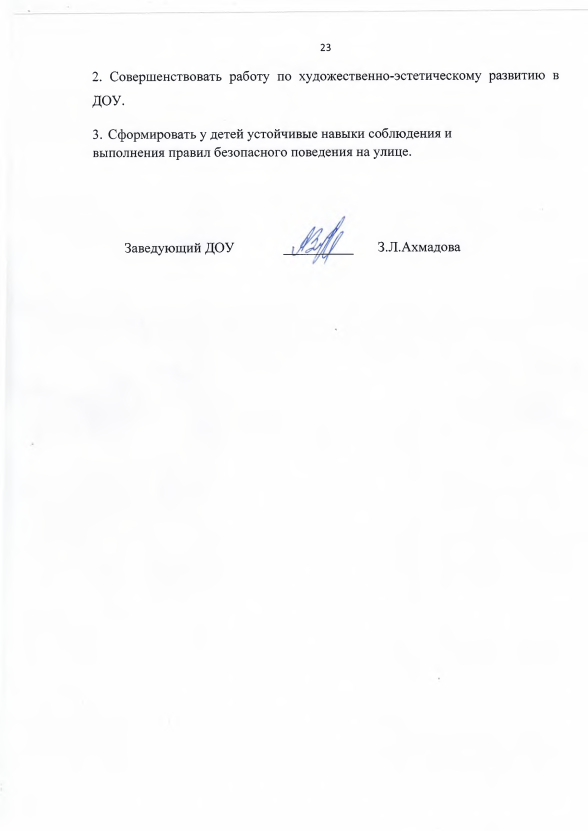 